Postenlauf Märchenland2016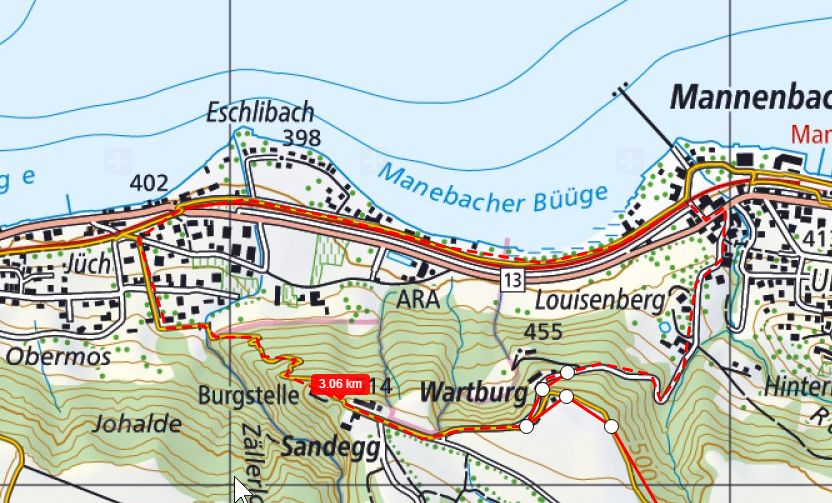 Der Postenlauf ist beim See fertig. Dort wird beim Eintreffen die Zielzeit gestopptDie Cevis laufen ab dort in der Gruppe retour zur Wartburg.PersonenPostenmaterial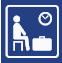 Wartezone:Zettel schnappen, Zeit notieren und Gruppen VOR dem Posten stoppen, so dass sie nicht mitbekommen was gefragt wird.  Wartezeit notieren.Posten 1: Rapunzel’s Haarknöpfe4 Stricke liegen bereit. Die Cevis erstellen damit max. 4 verschiedene Knoten aus der folgenden Liste:3P Knoten: Maurer, Bretzel, Päckli, Schuhbändelknopf5P Knoten: Mastwurf, Samariter7P Knoten: Ramses 10P Knoten: DiamantMaximal verfügbare Zeit: 5 minSie können selbst wählen, welche Seile sie verwenden wollen und ob sie die Seilverbindungen mit einem oder mit zwei Seilen zeigen.Maximal sind also 27 Punkte möglich.Bei Streitfällen Knoten mitnehmen und Flipp zeigen.Posten 2: Waldkunde mit dem FroschkönigAm Waldrand in unmittelbarer Postennähe (!)  hat es Bäume/Büsche aus folgender Auswahl: Buche, Hasel, Tanne (Rottanne oder Weisstanne, egal), Ahorn, EicheÄste von fehlenden Pflanzen sind einem Kochkessel eingestellt  (plus auch  einige Äste,  die die Cevis gar nicht kennen müssen. (Mais, Mangrove etc)..Die Cevis setzen nun die Klämmerli richtig.je 2P für jedes richtig platzierte Chlämmerli: Buche, Hasel, Tanne, Ahorn, EicheMaximal sind also 10 Punkte möglich.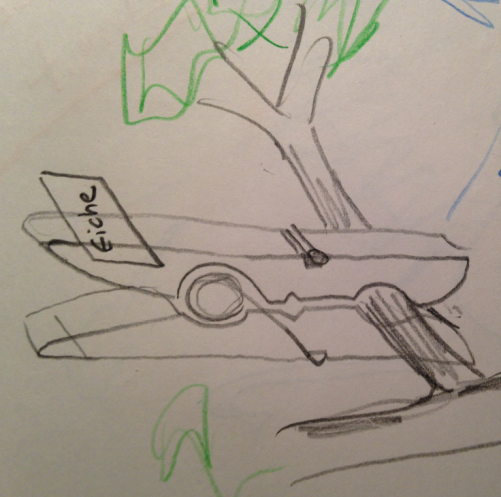 Es gilt:Buche: Hagebuche, RotbucheAhorn: Feldahorn, Bergahorn, SpitzahornTanne: Weisstanne, Rottanne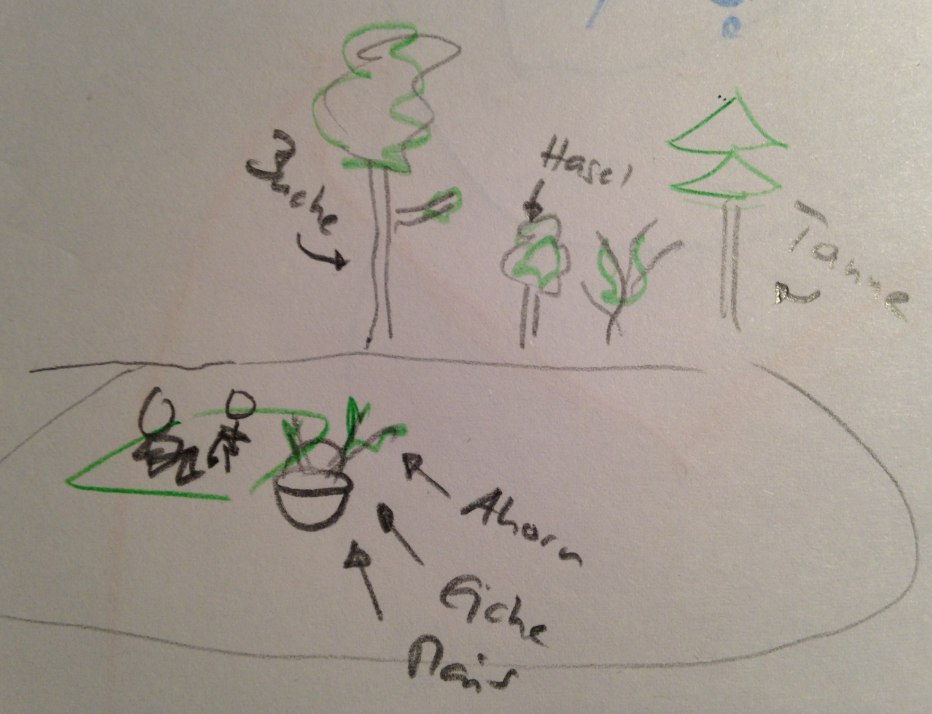 Posten 3: Tapferes Schneiderlein von der Wildsau verfolgtCrosslauf durch den Wald. Mit Fähnchen abgesteckt und mit schwierigen Passagen, wo es ein Seil braucht …Durchschnittszeit zählt: Notieren. Punkte werden erst in der Wartburg vergeben.Posten 4: Dornröschen (1. Hilfe)[Wir müssen Dornröschen helfen die Leute zu verarzten, welche durch die Dornenhecke gekommen sind.]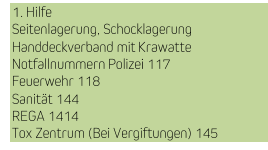 Einen Punkt pro Notrufnummer (max. 5 Pkt.)+Sie können selbst wählen, welche der drei untenstehenden Dinge gezeigt werden.Wahlweise:5 Pkt für Seitenlagerung4 Pkt für Handdeckverband3 Pkt für SchocklagerungMaximal also 10 Punkte möglich.Posten 5: 7 Zwerge – Edelstein suchen7 Geisslein versteckt.Die Zwerge haben 7 Edelsteine verloren. Diese  müssen gesucht werden.Wichtig: Warteraum mit Drassierband markieren! Genügend weit weg, dass man die 7 Edelsteine jeweils wieder verstecken kann, ohne dass die Cevianer es sehen.1 Punkt pro gefundenem Edelstein: d.h. maximal 7 PunkteAchtung: bis zum nächsten Posten muss die Gruppe total 10 Steine sammeln, die man mind. 10m weit werfen kann.Posten 6: Hänsel und Gretel verirrtAm Waldrand 6 Fähnli montieren, rechter Abstand, mit Schnur über Boden, gut sichtbar.Eines im Norden, die andern recht daneben.3 P Bestimmen, welches Fähnli im Norden liegt8 P: Azimut der 4 Wege bestimmen +/- 2°  VerkehrsdöggelMaximal sind also 11 Punkte möglich.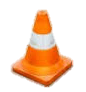 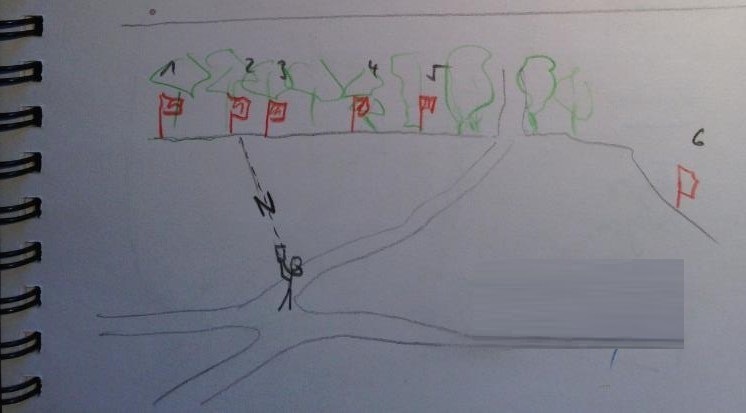 Posten 7: Die 7 Geisslein [See - Badeplatz]Wolf im See versenkt (Boje). Er versucht jedoch wieder aufzutauchen. Wir müssen ihm Steine auf den Kopf werfen, damit er endgültig absinkt.Die Gruppe hat 10 Schüsse. Diese müssen gleichmässig auf die Gruppe verteilt werden. Bei einem Treffer gibt’s einen Punkt. -> Maximal 10 Punkte sind möglichAusflaggen:Spiff und Topas am Sonntag vor dem MorgenessenFähnli:HägiStarter:RoxyWache Bahn-übergang 1Falda & ChippiWache Bahn-übergang 2???Zeitnehmer am SeeTwister Posten 1FocusChinookPosten 2CascataMalikaBittochciaPosten 3SimbaYemaPosten 4FainaRubinAurinkoPosten 5AmiraSquirlPosten 6BambusCapoPosten 7ArgusNinjoMaterial
( bei Hägi bestellen )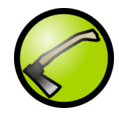 Postenplakat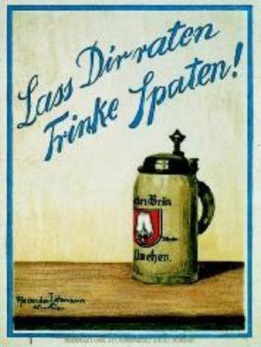 1. Hilfe !!!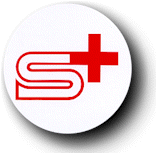 Schreibzeug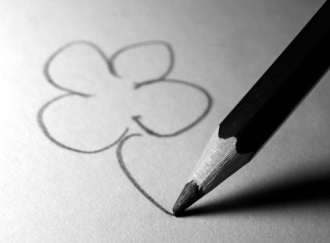 Stoppuhr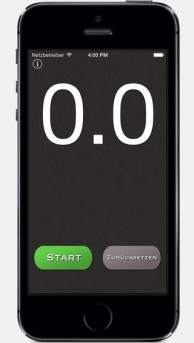 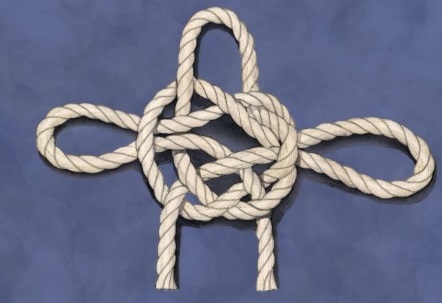 Material:1 Blache alt1 Pflock aus Pflocksack für Mastwurf1 Baum für Maurer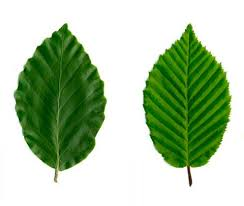 Material:Kochkessel, WasserAusschussblache5 Klämmerli mit Pflanzennamen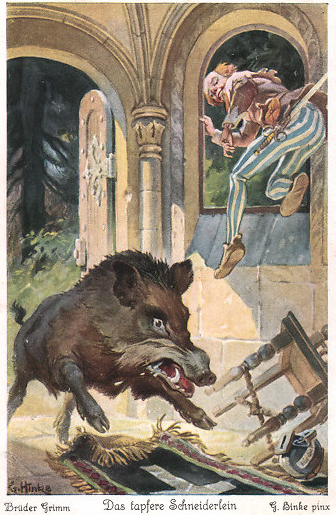 Material:1 Route am Hang unterhalb vom Waldhuus.1 Pionier - Seil  50mFähnliStoppuhr, Pfeife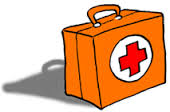 Material:Cevi-Krawatten1 Blache alt zum draufliegenSchreibzeugMaterial:Kochkessel, WasserAusschussblache5 Klämmerli mit Pflanzennamen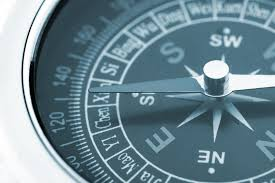 Material:5 FähnliSchnur, Sackmesser3 Kompasse4 Verkehrstöggel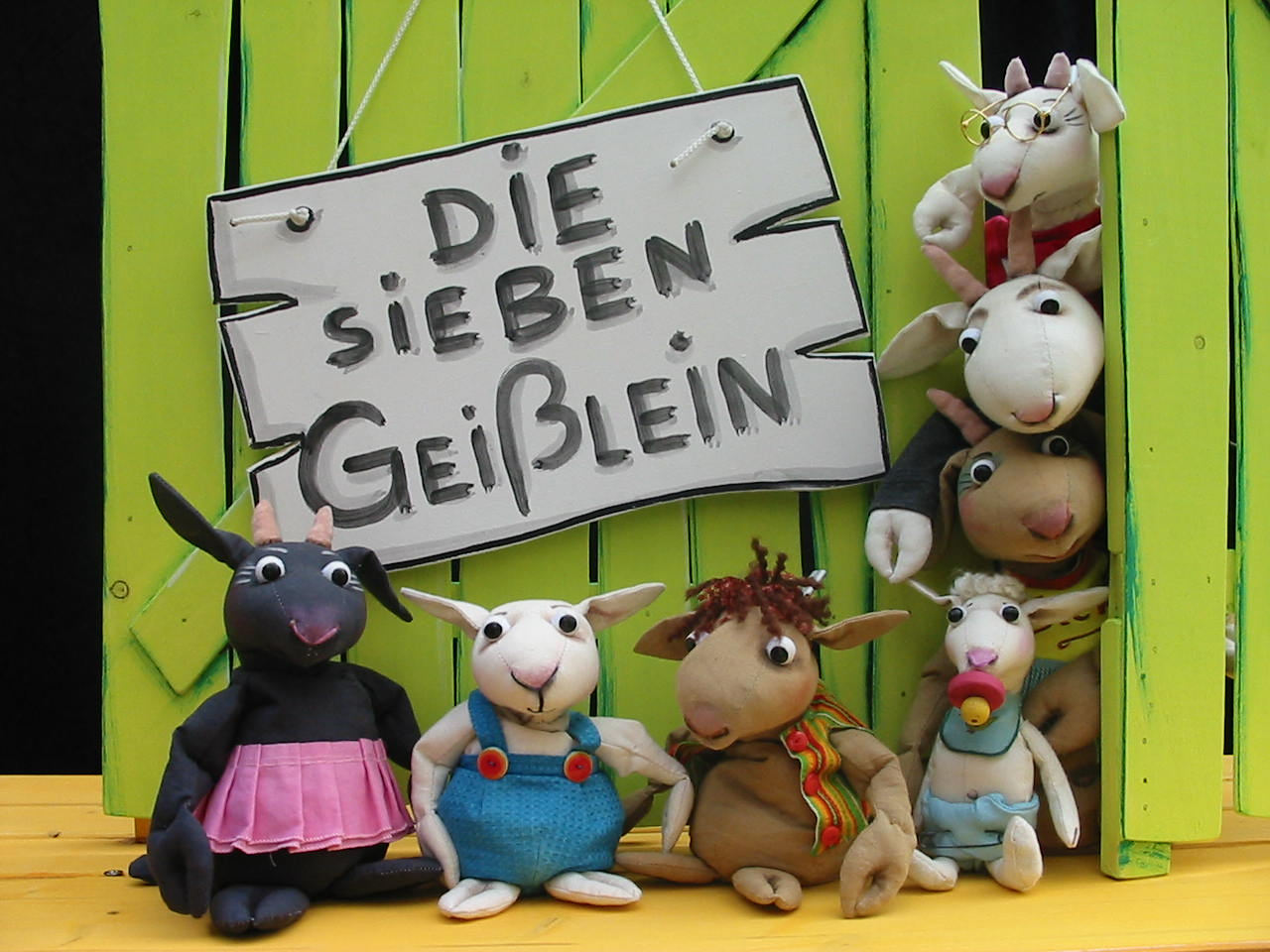 Material:Boje (Als Wolf verkleidete Pet-Flasche)SchnurSchreibzeug